УГЛЕДНИ ЧАС У среду 4.12.2019. у одељењу  III2 одржан угледни час из математике „ Римске цифре“. Час је припремила и реализовала учитељица Данијела Милутиновић.                                               Ученици су кроз презентацију и игру са лакоћом савладали записивање бројева римским цифрама.  Атмосфера на часу је била изузетно позитивна, а ученици су испунили све задате активности.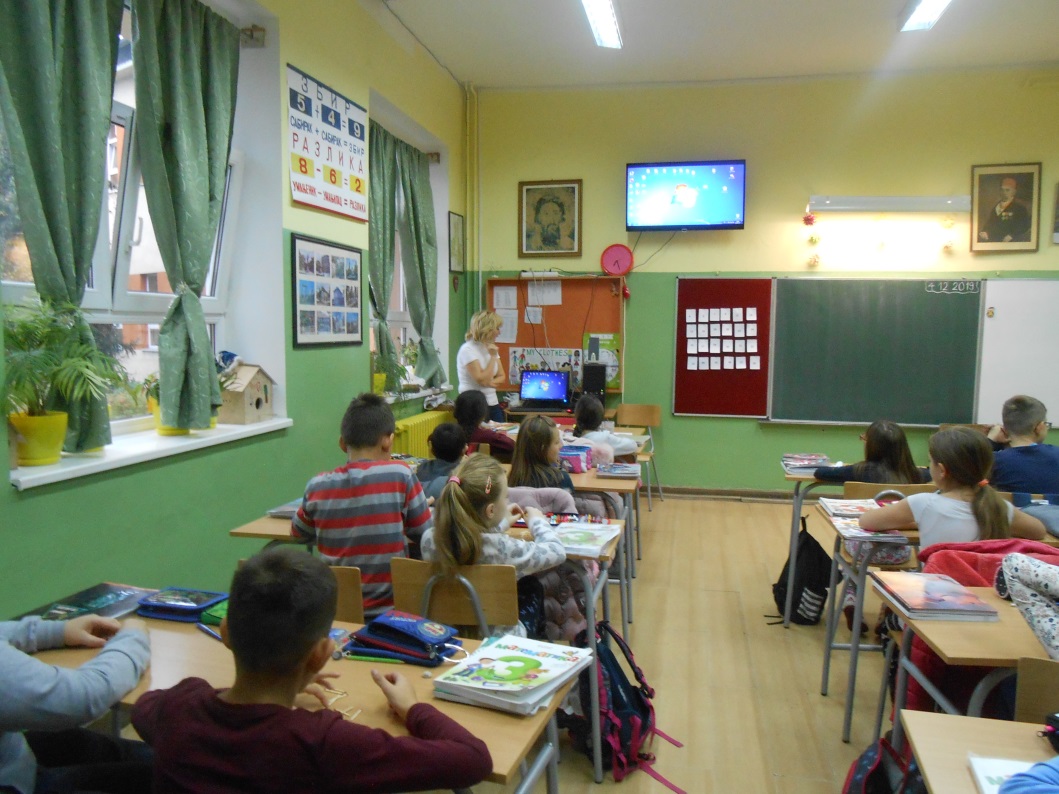 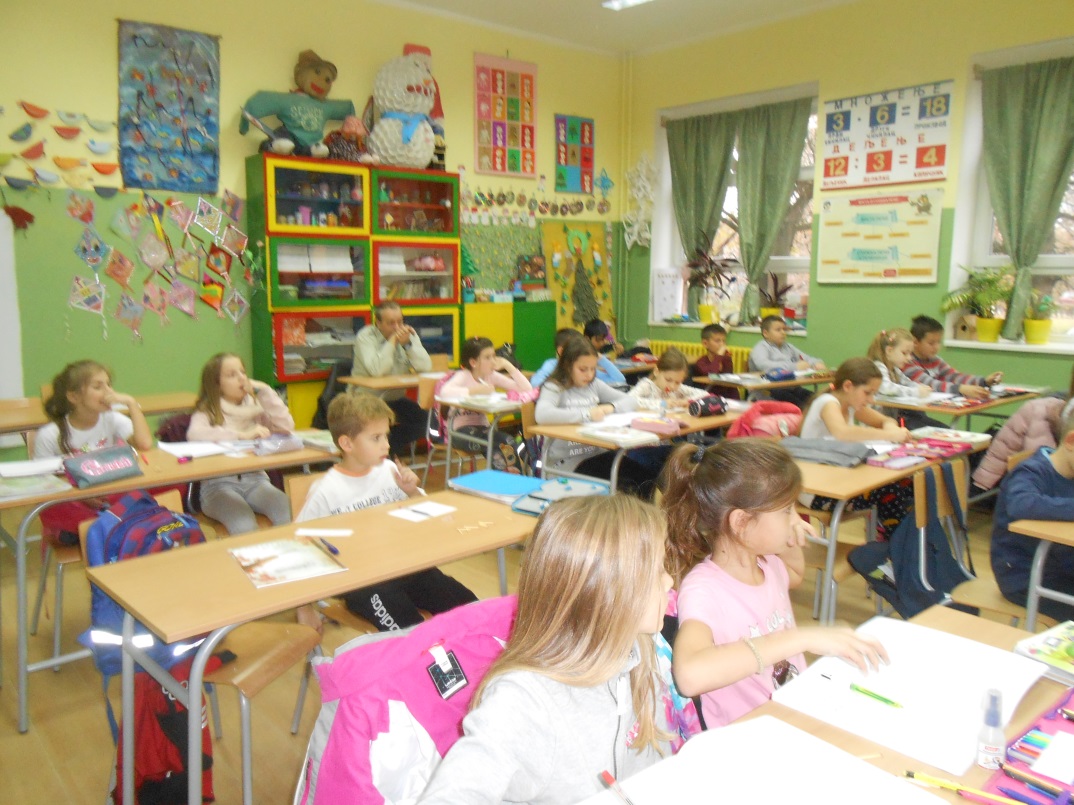 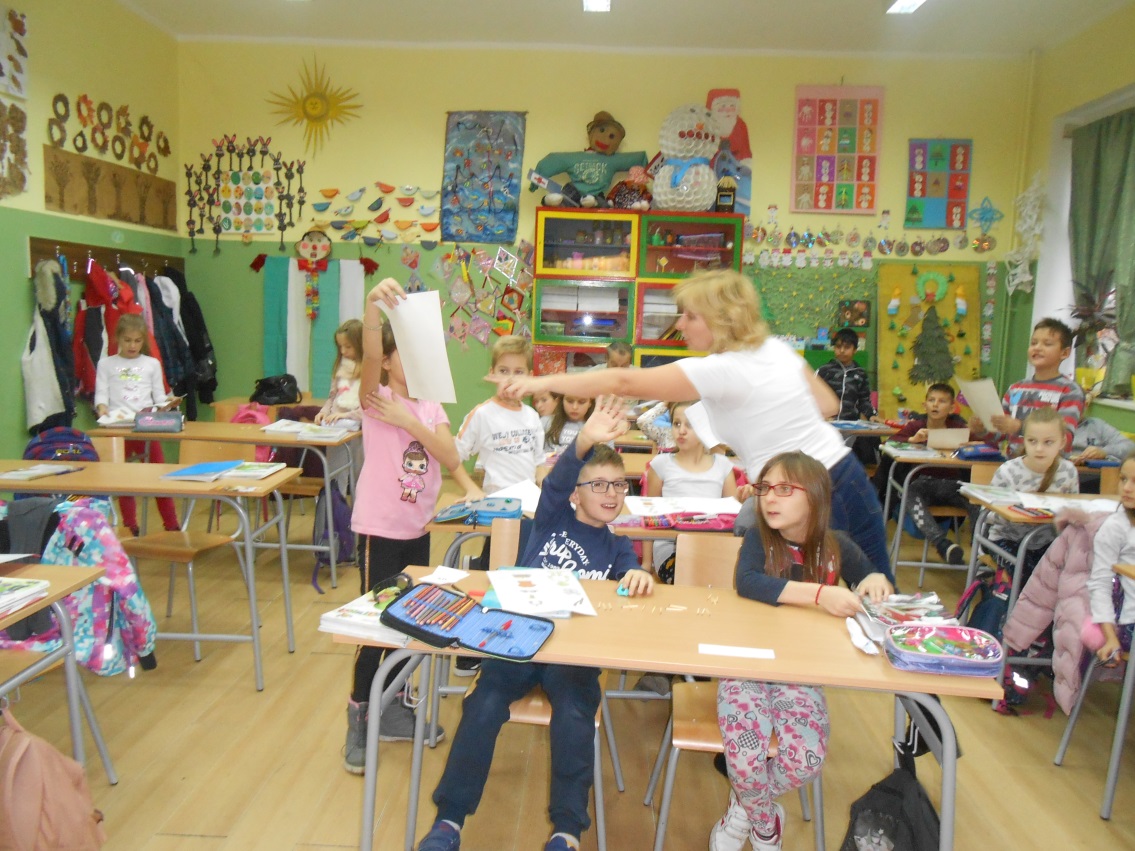 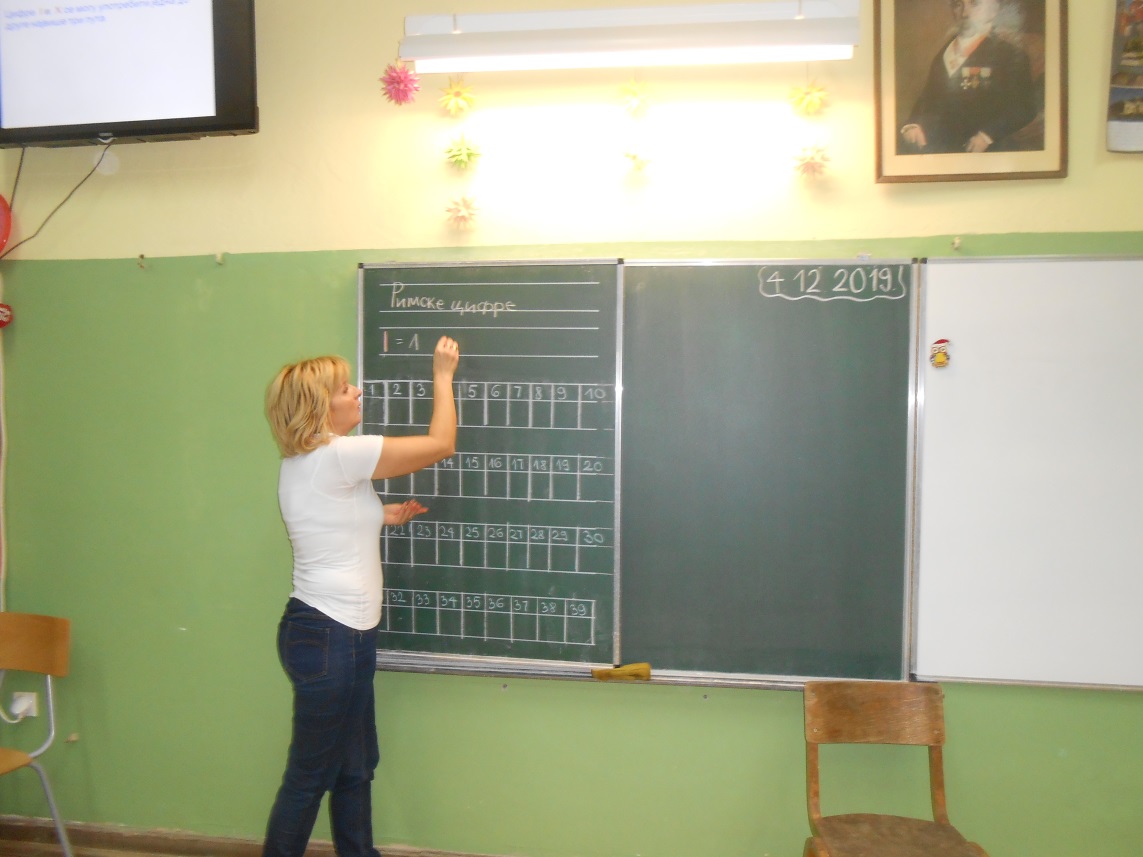 